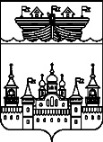 ЗЕМСКОЕ СОБРАНИЕ ВОСКРЕСЕНСКОГО МУНИЦИПАЛЬНОГО РАЙОНА НИЖЕГОРОДСКОЙ ОБЛАСТИРЕШЕНИЕ26 февраля 2021 года	№7О социально-экономическом развитии Воскресенского муниципального района Нижегородской области и работе районной администрации в 2020 годуЗаслушав и обсудив отчёт главы местного самоуправления Воскресенского муниципального района Нижегородской области Н.В.Горячева, отчет заместителя главы администрации района А.Г.Герасимова, отчёт заместителя главы администрации района В.Е. Пайкова и отчёт заместителя главы администрации района А.И.Сырцева о социально-экономическом развитии Воскресенского муниципального района и работе районной администрации в 2020 году,Земское собрание района решило:1.Информацию о социально-экономическом развитии Воскресенского муниципального района Нижегородской области и работе районной администрации в 2020 году принять к сведению.2.Работу администрации Воскресенского района за 2020 год признать удовлетворительной.Председатель                                                                     Глава местного самоуправленияЗемского собрания района                 			   района                                    В.Н.Ольнев						   Н.В. ГорячевПриложениек решению Земского собранияВоскресенского муниципального районаНижегородской областиот 26 февраля 2021 года №7Отчето социально-экономическом развитии Воскресенского муниципального района и работе администрации района за 2020 год.По оценке уровня социально-экономического развития муниципальных районов и городских округов, проводимой министерством экономического развития и инвестиций Нижегородской области, Воскресенский муниципальный район относится к территориям со средним уровнем развития, рейтинг по итогам 9-и месяцев 2020 года – 40 место из 52 муниципальных образований (2018 год – 17 место, 2019 год – 40 место). По итогам комплексной оценки эффективности деятельности органов местного самоуправления городских округов и муниципальных районов Нижегородской области Воскресенский район в 2019 году (рейтинг определен  в 2020 году) отнесен на 12 место ранга, в 2018 году – 5 место.2020 год стал одним из самых сложных в новейшей истории: 13 марта 2020 года на территории Нижегородской области введен режим повышенной готовности в связи с распространением новой коронавирусной инфекции (COVID-19). Влияние пандемии отразилось на состоянии и развитии всех отраслей экономики и социальной сферы.В реальном секторе экономики, несмотря на влияние сложной эпидемиологической ситуации, в 2020 году на территории района отмечается рост показателей. Объем отгруженной продукции (работ, услуг) за 2020 год составил 2822,9 млн. рублей,  166,3% в действующих ценах к уровню 2019 года. Согласованная в Минэкономразвития области оценка объема отгрузки (1541,9 млн. руб.) выполнена на 183,1%.Настолько значительное перевыполнение стало следствием роста объема строительных работ – 3,5 раза к 2019 году (1520,2 млн. руб. к 429,4 млн. руб. в 2019 году). Доля отрасли «строительство» достигла 53,9% в общей отгрузке по району, тогда как в предыдущие годы варьировалась на уровне от 23,6% до 38,5%. Кроме того, увеличилась отгрузка по обрабатывающим производствам – 116,6% к уровню 2019 года. В 2012 году в районе разработана и утверждена «Программа развития производительных сил Воскресенского муниципального района на 2013 - 2020 годы» (постановление администрации Воскресенского муниципального района от 28 ноября 2012 года №1792).Ежегодно программа актуализировалась с учетом результатов прошедшего года и намерений инвесторов. Ежеквартально проводился мониторинг выполнения Плана мероприятий по реализации Программы развития производительных сил. За 2020 год в рамках Программы привлечено 101 млн. руб. инвестиций, получено 307,0 млн. руб. продукции и 11,5 млн. руб. налоговых поступлений, создано 11 новых рабочих мест.В течение года проводили обновление и пополнение основных средств ООО «Абрис», ООО «Агропредприятие «Воскресенское», ООО «Крона», ООО «Метрополь», ООО «Стройсервис», ИП Миронов В.Б., ИП Шубин П.В., СПК «Путь к новой жизни», ООО «Светлоярское».Всего за период с 8 лет реализации программы (2013-2020 гг.) объем инвестиций в основные средства составил 506,6 млн. руб., объем отгруженной продукции – 2 млрд. 346 млн. руб. в консолидированный бюджет области поступило 106,2 млн. руб., создано 314 рабочих мест.О финансах и бюджетеКачественная работа органов местного самоуправления по исполнению полномочий и эффективное социально-экономическое развитие территории в значительной степени зависит от сбалансированности бюджетной политики. По итогам 2020 года консолидированный бюджет исполнен по доходам в сумме 783,1 млн.рублей, что составляет 99,8% к уточненному плану 2020 года и 99,2% к факту 2019 года.В структуре доходов консолидированного бюджета:- 22,2% занимают налоговые доходы (173,8 млн.рублей),- 2,7% - неналоговые доходы (21,1 млн.рублей), - 75,1% - безвозмездные поступления (588,2 млн.рублей). Налоговые и неналоговые доходы поступили в сумме 194,9 млн.рублей, что составляет  103,1% к уточненному плану 2020 года и 102,5 % к факту 2019 года. В 2020 году собственных доходов в бюджет района поступило больше, чем в 2019 году на 4,7 млн.рублей (преимущественно за счет роста поступлений от НДФЛ).Наибольший удельный вес в собственных доходах консолидированного бюджета района в 2020 году имеют налоговые поступления (173,8 млн. руб., 103,1% к уточненному плану года), в т.ч.:- налог на доходы физических лиц – 125,7 млн. рублей (64,5% в собственных доходах); - налоги на имущество (налог на имущество физических лиц и земельный налог) – 16,8 млн. рублей (8,6%);- доходы от уплаты акцизов на нефтепродукты – 16,6 млн. рублей (8,5%).В целях сокращения сумм задолженности по налогам и платежам в бюджеты и внебюджетные фонды в 2020 году проведена разъяснительная работа с 32 налогоплательщиками. Сумма погашенной задолженности по налогам и платежам в бюджет составила 3,1 млн. рублей, в том числе задолженности по НДФЛ – 1,2 млн. рублей. Основными источниками поступления неналоговых доходов консолидированного бюджета в 2020 году стали:- доходы от аренды муниципального имущества – 9,9 млн. рублей (5,1%);- доходы от оказания платных услуг (работ) муниципальными учреждениями – 8,9 млн. рублей (4,6% в собственных доходах);- доходы от продажи имущества и земельных участков – 1,7 млн. рублей (0,9%).Общая сумма денежных средств, поступившая от использования муниципального имущества в районный бюджет и бюджеты поселений Воскресенского района, составила 11,6 млн. рублей, годовое бюджетное задание выполнено.На конец 2020 года действовал 81 договор аренды муниципального имущества, из них 47 договоров аренды зданий (помещений). Общая площадь сдаваемых в аренду помещений составила 2,9 тыс.кв.м, протяженность линейных сооружений (газопроводы, теплотрассы) – 56,8 тыс.п.м. Всего от аренды муниципального имущества поступило 5,9 млн.руб.343 договора аренды земельных участков действовало на 31.12.2020, арендуемая площадь составляет 222 га. В течение 2020 года вновь заключено 37 договоров аренды. В районный бюджет и бюджеты поселений Воскресенского района поступило арендной платы за землю 4,0 млн.руб.В течение 2020 года заключено 16 договоров купли-продажи земельных участков общей площадью 2 га. В консолидированный бюджет района от продажи участков поступило 1,2 млн.руб.Безвозмездные поступления в консолидированный бюджет района составили 588,2 млн. рублей – 98,8% к уточненному плану на 2020 год и 98,2% к факту 2019 года. Расходы консолидированного бюджета района составили 756,9 млн.рублей. Наибольший объем расходов бюджета района направлен на образование – 52,2%, культуру и искусство – 11,2%, национальную экономику – 10,5%. По расходам бюджет района имеет социальную направленность - из общей суммы расходов на финансирование отраслей социальной сферы направлено 509,9 млн.рублей, или 67,4%.В рамках реализации программно-целевого метода управления и формирования местного бюджета в программном формате, в соответствии с Перечнем, утвержденным постановлением администрации Воскресенского муниципального района от 02.12.2019 №1108, в 2020 году осуществлялась реализация 19 муниципальных программ. Программы сформированы по отраслевому принципу.Реализация комплекса мероприятий муниципальных программ направлена на достижение целей и задач социально-экономического развития Воскресенского муниципального района.На финансовое обеспечение реализации муниципальных программ в 2020 году из разных источников направлено 674,5 млн. руб. (в 2019 году - 695,4 млн. руб.).Наибольший объем средств направлен на реализацию следующих муниципальных программ:«Развитие образования Воскресенского муниципального района Нижегородской области» - 367,2 млн. руб. или 54,4% от общей суммы на реализацию программ;«Адресная инвестиционная программа Воскресенского муниципального района Нижегородской области» - 87,6 млн. руб. или 13,0%; «Развитие культуры, молодёжной политики и спорта Воскресенского муниципального района Нижегородской области» - 76,5 млн. руб. или 11,3%;«Управление муниципальными финансами и муниципальным долгом Воскресенского муниципального района Нижегородской области» - 72,1 млн. руб. или 10,7%;«Развитие жилищно-коммунального хозяйства Воскресенского муниципального района» - 25,5 млн. руб. или 3,8%. «Развитие услуг пассажирского транспорта на территории Воскресенского муниципального района Нижегородской области» - 13,6 млн. руб. или 2,0%«Развитие агропромышленного комплекса Воскресенского муниципального района» - 9,3 млн. руб. или 1,4 %.Расходы районного бюджета на закупку товаров, работ и услуг производятся преимущественно в форме электронного аукциона (исключение составляют закупки у единственного поставщика). Так, в 2020 году было размещено 170 открытых аукционов в электронной форме и 1 предварительный отбор.За год размещена 61 закупка для субъектов малого предпринимательства на общую сумму 86 млн. 197 тыс. руб. В 8 случаях из 61 размещенные закупки признаны несостоявшимися ввиду того, что не было подано ни одной заявки на участие в торгах. Сумма контрактов, заключенных по результатам проведенных закупок для субъектов малого предпринимательства, составила 65 млн. 942 тыс. руб.Экономия бюджетных средств от проведения закупок составила 16 млн. 171 тыс. рублей. (местный бюджет – 5 млн. 682 тыс. руб., федеральный и областной бюджеты – 10 млн. 349 тыс. руб., прочие внебюджетные средства - 140 тыс. руб.).Наиболее эффективным способом размещения закупок в плане экономии бюджетных средств оказался способ размещения закупки путем проведения электронного аукциона.При размещении закупок наибольший процент участников составляют представители Нижнего Новгорода и Нижегородской области.Муниципальный долг Воскресенского муниципального района на 1 января 2021 года составил 3,8 млн.рублей и включает в себя: - полученный в июне 2018 года на возвратной и возмездной основе из областного бюджета бюджетный кредит на частичное покрытие дефицита бюджета Воскресенского муниципального района в сумме 2,0 млн. рублей под 0,1 процента годовых. Остаток долга на 1 января 2021 года 2,0 млн.рублей, возврат бюджетного кредита запланирован на май 2021 года;- полученный в сентябре 2019 года на возвратной и возмездной основе из областного бюджета бюджетный кредит на частичное покрытие дефицита бюджета Воскресенского муниципального района в сумме 1,8 млн.рублей под 0,1 процента годовых. Возврат кредита запланирован в 2022 году.Расходы по обслуживанию муниципального долга в 2020 году составили 4,8 тыс.рублей. Размер муниципального долга и расходы на его обслуживание соответствуют требованиям, установленным Бюджетным кодексом РФ.О ключевых направлениях развития в экономикеГодовой объем продукции обрабатывающих предприятий составил 659,4 млн. рублей, 116,6% к 2019 году в действующих ценах. Основной фактор роста – регистрация обособленного подразделения ООО «Рельеф» на территории района с июля 2020 года. Доля продукции игрового и спортивного оборудования в общем объеме отгрузки обрабатывающих производств по району достигла 15,9%.Доля лесоперерабатывающей отрасли в общем объеме обрабатывающей промышленности района на протяжении многих лет преобладающая: 2010 год – 80,5%, 2015 год -  85,8%, 2020 год – 79,9%. В районе по состоянию на 01 января т.г. насчитывалось 50 предприятий лесного комплекса (ЮЛ и ИП), где занято 466 человек, или 9,4% от общей численности формирующих ФОТ района. За 5 лет численность работников отрасли уменьшилась на 26,6% (2015 год - 635 чел., 62 предприятия).За 2020 год предприятиями лесной и деревообрабатывающей промышленности заготовлено 204,3 тыс.куб.м древесины (92,9% к 2019 году), произведено 28,7 тыс.куб.м пиломатериалов (102,9% к 2019 году) и реализовано продукции на 527,1 млн.руб. (101,6% к уровню прошлого года), что составляет 18,7% общей суммы отгрузки по району. Предприятиями пищевой промышленности по итогам года отгружено продукции на 27,4 млн.рублей (85,9% к 2019 году).  О сельском хозяйствеОбщественный сектор сельского хозяйства по состоянию на 1 января 2021 года составляют 9 сельскохозяйственных предприятий, в том числе 6 сельскохозяйственных производственных кооперативов и 3 общества с ограниченной ответственностью. Частный сектор сельского хозяйства представляют 11 крестьянских (фермерских) хозяйств.Индекс физического объема продукции сельского хозяйства в сельскохозяйственных организациях составил 93,4%, в том числе: ИФО продукции растениеводства – 110,1%, ИФО продукции животноводства – 81,6%.Среднегодовая численность работников в сельскохозяйственных предприятиях в 2020 году по сравнению с 2019 годом снизилась на 11,7 человека (на 8,7%) и составила 123,2 человека. По данным оперативной отчётности сельскохозяйственных организаций среднемесячная заработная плата за 2020 год составила 16061 руб., что на 4,5% больше, чем в 2019 году (15364 руб.).Финансовая поддержка агропромышленного комплекса в целом из бюджетов всех уровней за 2020 год составила 12 млн. 599 тыс. рублей, в том числе из:- федерального бюджета – 2 млн. 605 тыс. руб. (в 2019 году – 2 млн. 612 тыс. руб.);- областного бюджета – 7 млн. 231  тыс. руб. (в 2019 году – 5 млн. 249 тыс. руб.);- бюджета муниципального района – 2 млн. 763 тыс. руб. (в 2019 году – 2 млн. 229 тыс. руб.).В 2020 году в отношении ООО "Рассвет" была введена процедура банкротства. Производственная деятельность на предприятии прекращена в июле 2020 года. По состоянию на 01.01.2020 года в этом хозяйстве содержались 102 головы крупного рогатого скота, в том числе 58 коров.Восстанавливать сельскохозяйственное производство обанкроченного ООО «Рассвет» начал инвестор, генеральный директор ООО «ВолгаБиотех» Мартьянов Игорь Игоревич. Его предприятием вложены значительные средства в приобретение кормов, в организацию и проведение всего комплекса весенне-полевых, кормозаготовительных и уборочных работ. В ноябре 2020 года ООО «ВолгаБиотех» погасило задолженность ООО «Рассвет» перед бюджетом и внебюджетными фондами, которая составляла около 900 тыс. руб. 16 декабря 2020 года Федеральная налоговая служба России зарегистрировала в р.п.Воскресенское общество с ограниченной ответственностью «Агрохолдинг Владимирский», учредителем которого стал Мартьянов И.И.Развитие малых форм хозяйствованияИндекс физического объема продукции сельского хозяйства по КФХ и ИП в 2020 году составил 119,8%, в том числе ИФО продукции растениеводства – 122,2%, ИФО продукции животноводства – 112,8%.В соответствии с постановлением Правительства Нижегородской области №218 от 18.03.2020 в 2020 году в Нижегородской области проводился отбор проектов создания и развития крестьянских (фермерских) хозяйств для предоставления им грантов в форме субсидий. В результате проведения конкурсного отбора грант на поддержку фермерского хозяйства получил индивидуальный предприниматель, глава КФХ Умнов Константин Александрович. О потребительском рынке и предпринимательствеНа территории Воскресенского района действует 194 объекта торговли. Из них 180 стационарных магазинов, в том числе 26 (14%) – потребительской кооперации (за 2020 год закрылось 11 магазинов, в т.ч. 4 магазина потребительской кооперации).На территории района действуют 4 АЗС,  фармацевтический рынок на сегодня представляют 7 аптек и 3 аптечных пункта.Розничный товарооборот по полному кругу организаций за 2020 год составил 2002,9 млн. руб. (за 2019 год - 1865,6 млн. руб.). Темп роста в действующих ценах к уровню 2019 года составил 107,4% (в сопоставимых ценах - 103,8%).Общественное питаниеНа территории района действуют 9 предприятий общественного питания.Оборот общественного питания за 2020 год составил 30,3 млн. руб. (за аналогичный период 2019 года – 39,6 млн. руб.), 76,5% в действующих ценах.ТуризмНа территории муниципального района осуществляют деятельность 8 коллективных средств размещения. Вследствие введения ограничений в связи с опасностью коронавирусной инфекции в 4,1 раза к 2019 году уменьшилось количество туристов – 2,7 тыс. чел. Число экскурсантов в 2020 году уменьшилось в 3,7 раза, 4,8 тыс.чел.Сфера услуг в наибольшей степени пострадала от пандемии коронавируса, показатели деятельности предприятий в отдельных отраслях упали на 50-75%. В 2020 году за счет средств областного бюджета была оказана финансовая поддержка предприятиям общественного питания, туризма, транспорта. Общая сумма составила 6,0 млн.руб. Субсидии получили ПО «Воскресенский хлебокомбинат», ООО «Юбилейное», ООО ПЗ «Серая лошадь», ИП Бабакаев В.А., ООО «Визит», ИП Рахматов А.К., ООО «Команда Горький-НН», МУП «Воскресенское ПАП».ПредпринимательствоВ районе зарегистрировано 410 субъектов малого и среднего предпринимательства, в т.ч. 76 малых предприятий и 334 предпринимателя без образования юридического лица. В районе наиболее развиты обрабатывающие производства, торговля и строительство. Объем отгруженной продукции, работ, услуг субъектов малого предпринимательства за 2020 год составил 2767,2 млн. руб. (98,0% от общего объема отгруженной продукции, работ, услуг по полному кругу предприятий и организаций). За 2019 год - 1638,9 млн. руб. (96,5% от общего объема отгруженной продукции, работ, услуг по полному кругу предприятий и организаций). Доля занятых в сфере малого и среднего бизнеса в общей численности занятых в экономике района за 2020 год составила 38,0%. В апреле 2020 года заключен Договор с Агентством по развитию кластерной политики и предпринимательства Нижегородской области на сумму 50 тыс.рублей за оказание консультационных услуг по вопросам правового обеспечения деятельности субъектов малого и среднего предпринимательства Нижегородской области. Внебюджетные доходы Фонда поддержки предпринимательства в 2020 году от оказания услуг составили 88 тыс. 692 руб.Об инвестициях, развитии инфраструктуры и благоустройствеПостановлением администрации района от 30 января 2020 года №61 утвержден Инвестиционный план района на 2020-2024 годы.По оценке объем инвестиций в основной капитал за счет всех источников финансирования по полному кругу предприятий и организаций за 2020 год составил 351 млн. руб., в т.ч. в разрезе отраслей:- строительство – 65,5% (229,8 млн. руб.);- обрабатывающие производства – 7,9% (27,8 млн. руб.);- сельское хозяйство –  3% (10,4 млн. руб.).  Наибольшую долю в общем объеме инвестиций занимает  вид деятельности «строительство» -  инвестиции дорожно-строительных организаций ООО ДСК «Гранит» и ООО «ДорстройНН».Объем инвестиций по субъектам малого предпринимательства – 268 млн. руб., в 1,7 раза выше уровня 2019 года.Наиболее важным и перспективным направлением, реализуемым на территории района, является газификация. Большая работа была проведена по подготовке проектной документации по газификации жилого сектора.На конец 2020 года газифицированы р.п.Воскресенское, д.Бараново, д.Капустиха, д.Чернышиха, д.Осиновка, с.Владимирское. Всего на 01.01.2021 газифицировано 2204 квартиры и дома, построено 140 км газопроводов. В 2020 году проведены работы по строительству распределительных газопроводов среднего и низкого давления и газопроводов – вводов к жилым домам по улицам Пролетарская и Коммунистическая; распределительного газопровода низкого давления и газопроводов-вводов к жилым домам по улице Ленина от д.№ 115 до д.№227 и от д.4 до д.230, по улицам Набережная, Свердлова, пер.Транспортный, пер.Сплавной, улицам Комсомольская, Пушкина, Свободы, Мира; распределительных газопроводов низкого давления и газопроводов-вводов к жилым домам №№50, 54, 58, 60, 62, 64, 66 по ул.Ленина р.п.Воскресенское; распределительных  газопроводов высокого и низкого давления и газопроводов – вводов к жилым домам д.Чухломка.Расширена газораспределительная сеть за счет газопроводов высокого давления II категории и низкого давления в п.Калиниха: ул.Ручина, ул.Кооперативная, ул. Папанина и д. Задворка, ШРП №13,14,15, 2 этап.В п. Красный Яр в 2020 году построено пожарное депо из быстровозводимых конструкций на 2 машиноместа. В д.Большое Поле реконструировано здание котельной под пожарное депо, отремонтирован и поставлен на дежурство пожарный автомобиль Урал.В настоящее время строятся:- школа на 10 классов в р.п.Воскресенское.В 2020 году введено 42 индивидуальных жилых дома площадью 5699 м2, темпы ввода индивидуального жилья возросли.Для детей-сирот в 2020 году приобретено  18 жилых помещений на вторичном рынке (в т.ч. в Воскресенском районе - 8 (5 -в р.п.Воскресенское, 2 - с.Богородское и 1-п.Калиниха), в Краснобаковском районе – 8, в г. Балахна - 1, в г.о.Семеновский - 1).2 земельных участка безвозмездно предоставлены в собственность многодетным семьям, 1 земельный участок предоставлен в аренду молодой семье (с последующим бесплатным предоставлением в собственность). Социальные выплаты молодым семьям на приобретение жилья или строительство индивидуального жилого дома составили  1,3 млн. рублей.В 2020 году наш район участвовал в реализации национальных проектов России. Общая сумма привлеченных средств составила 723,7 млн. руб., в том числе:1.В рамках национального проекта «Образование» - 11 млн. рублей:2.По национальному проекту  «Жилье и городская среда» - 7 млн. рублей, 3.Национальный проект  «Безопасные и качественные автомобильные дороги» - 701 млн. рублей:4. В рамках национального проекта «Малое и среднее предпринимательство» - 556 тыс.рублей, организован модуль окон центра "Мой бизнес" в р.п.Воскресенское (2 окна). 5. По национальному проекту «Цифровая экономика» - установка видеокамер и системы контроля управления доступом в Воскресенской школе,  513 тыс.руб:6.В рамках национального проекта «Экология» - 1,4 млн. руб:7. По национальному проекту «Здравоохранение»- 2,4 млн. руб.В рамках реализации проекта по поддержке местных инициатив одобрены и реализованы 22 проекта от 10 поселений района на общую сумму 25,3 млн.рублейВ ближайшей перспективе планируется реализация следующих мероприятий, направленных на повышение качества жизни населения района: -проектирование распределительного газопровода высокого и низкого давления и газопроводов-вводов к жилым дома д.Богданово;- распределительный газопровод высокого давления к с.Шурговаш и д.Каменка;• капитальный ремонт многоквартирных жилых домов;• проектирование дорожных и инженерных сетей микрорайона Западный;• проектирование дорог и газопроводов-вводов в микрорайоне Северо-западный;- разработка ПСД на ликвидацию свалки ТКО в р.п.Воскресенское• обеспечение детей-сирот и детей, оставшихся без попечения родителей, лиц из числа детей-сирот и детей, оставшихся без попечения родителей, жилыми помещениями. Строительство жилых домов;• строительство распределительных газопроводов низкого давления и газопроводов-вводов в д.Калиниха, д. Задворкаи п. Калиниха• участие в региональной программе переселения многоквартирных жилых домов, признанных аварийными после 01.01.2012.О демографии и уровне жизниПо состоянию на 01.01.2020 в районе проживало 19300 человек. За 2020 год родилось 143 человека (2019 год – 142 человека), умерло 416 человек (2019 год – 340 человек). Коэффициент рождаемости (количество рожденных на 1000 чел. населения) в 2020 году по району составил 7,5 при среднеобластном показателе 8,7. Коэффициент смертности в 2020 году (количество умерших на 1000 чел. населения) по району составил 21,7, в среднем по области – 17,3.  По итогам 2020 года на 1 рожденного ребенка приходится 2,9 умерших, естественная убыль населения составила 273 чел. (14,2 на 1000 населения к среднеобластному – 8,6). За 9 месяцев 2020 года в район прибыло 484 человека, выбыло – 443 человека, миграционная прибыль составила 41 чел. Численность населения района на 01.10.2020 составила 19132 человек.Труд и занятостьПо состоянию на 01.10.2020 в структуре работающего населения района 40,1% от числа занятых в экономике по всем видам деятельности составили работающие на крупных и средних организациях, 38,3% - в малом бизнесе, 2,1% - в бюджетных учреждениях с численностью менее 15 человек, 19,5% - прочие.Оплата трудаЗа январь – сентябрь 2020 года среднемесячная заработная плата работающих по полному кругу организаций составила 18936,5 руб., в т.ч. на малых предприятиях и у индивидуальных предпринимателей – 13371,1 руб. По оценке на год среднемесячная заработная плата работающих по полному кругу организаций составит 20097 руб.Наиболее высокие темпы роста оплаты труда отмечены в строительстве – 1,9 раза, и  здравоохранении – 107,6%. Эпидемия коронавируса существенно осложнила ситуацию на рынке труда, выросла безработица. Уровень регистрируемой безработицы на 01.01.2021 – 1,93%, при областном – 3,2%. Коэффициент напряженности – 0,97, при областном -1,09.За  2020 год в Центр занятости населения за содействием в поиске подходящей работы обратилось 660 человек, из них трудоустроено 324 человека. В течение 2020 года предприятиями различных форм собственности было заявлено 1055 вакансий, из них 895 вакансий для замещения рабочих профессий. 184 работодателям оказана услуга в подборе необходимых работников. Направлено на профессиональное обучение под гарантированное рабочее место 14 безработных граждан.На реализацию полномочий по осуществлению социальных выплат израсходовано 14,1 млн. руб. (в 4,3 раза больше, чем в 2019 году - 3,3 млн. рублей), на активные программы занятости 0,4 млн. рублей.О социальной защите населенияВ 2020 году Управлением социальной защиты населения проводились выплаты по 57 видам социальных пособий. Социальную поддержку в соответствии с действующим законодательством получили 9612 получателей, населению выплачено 190,9 млн. рублей, в том числе:  - из федерального бюджета – 69,3 млн. руб.,  - из областного бюджета – 121,6 млн. руб. Наиболее многочисленным контингентом являются региональные льготники, а также семьи с детьми. В настоящее время семьям с детьми из средств областного бюджета выплачивается более 20 видов пособий. Адресную государственную помощь получили 98 семей на общую сумму 488,6 тыс. руб. Материальная помощь по Постановлению Правительства Нижегородской области от 23.03.2007 №86 оказана 53 жителям Воскресенского района.За 2020 год 7 человек получили звание «Ветеран труда», 91 - присвоено звание «Ветеран труда Нижегородской области».  Социальная политика в отношении ветеранов, граждан пожилого возраста и инвалидов, ветеранов боевых действий, политика в отношении семьи осуществляется в рамках реализации программ, направленных на оказание мер социальной поддержки данным категориям.    На реализацию муниципальной программы «Социальная поддержка ветеранов и инвалидов Воскресенского муниципального района» в 2020 году из бюджета муниципального района выделены средства в сумме 554,8 тыс. рублей. На мероприятия программы «Социальная поддержка семей» из бюджета района израсходовано 215 тыс. рублей.Об образованииВ 2020 году сеть образовательных учреждений была представлена 21 учреждением (6 дошкольных образовательных учреждений, 11 школ с 3 филиалами, 4 учреждения дополнительного образования). Бюджет по образованию составил 414,3 млн. рублей (федеральный бюджет – 6,3 млн. руб., областной бюджет  - 244,5 млн. рублей, муниципальный бюджет  - 163,0 млн. рублей, фонд поддержки территорий – 405,8 тыс.руб.). По государственной  программе «Капитальный ремонт образовательных организаций» в Воскресенских детсадах №2 «Семицветик» и №4 «Рябинка» произведен капитальный ремонт системы электроснабжения на общую сумму 6,3 млн. руб., в детсаде №7 «Сказка» - капитальный ремонт кровли стоимостью 2,8 млн. рублей.В детские сады района приобретено спортивного оборудования  на 910 тыс.руб., детской мебели – на 241 тыс.руб., компьютерной техники – на 352 тыс.руб., игрового оборудования на сумму 1,1 млн. руб.,  игрушек на 628 тыс. руб., канцелярских товаров - на  622 тыс.  руб. Приобретена беседка–веранда в Воскресенский детский сад «Рябинка». Проведена замена 3 окон в здании Воскресенского детского сада №4 «Рябинка», 7 окон в Калинихинском детском саде №6 «Березка». Декоративный ремонт был проведен во всех детских садах. В рамках государственной программы «Капитальный ремонт образовательных организаций Нижегородской области, реализующих образовательные программы» произведен капитальный ремонт кровли в Воздвиженской СШ и Староустинской ОШ на сумму 3,9 млн. рублей. Во Владимирской СШ проведен  капитальный  ремонт отопительной системы, внутренних помещений, фасада на сумму 5 млн. рублей и капитальный ремонт системы отопления стоимостью 178 тыс. руб., отремонтирован фундамент в мастерской школы - 298 тыс. рублей.Кроме того, за счет средств бюджета муниципального района произведен ремонт Воскресенской, Задворковской, Владимирской, Воздвиженской школ на общую сумму 3,0 млн. рублей. За счет средств федерального бюджета Воскресенскому району выделено два школьных автобуса в Благовещенскую и  Глуховскую средние школы.О культуреРабота учреждений культуры в 2020 году строилась в рамках Года Памяти и Славы. Организована Всероссийская акция «Блокадный хлеб», реализован  проект «Активисты памяти». Ключевые акции и мероприятия, приуроченные к Году Памяти – «Свеча Памяти», «Окна Победы», «Стена Памяти», День Победы, День памяти и скорби, прошли онлайн на страницах учреждений культуры района в соцсетях. 23 ноября в парке Победы состоялась торжественная церемония закладки капсул с землёй с мест героических сражений воинов–пограничников и бойцов Красной армии в годы Великой Отечественной войны.18 сентября проведен траурный митинг, посвящённый захоронению останков нашего земляка, лётчика Морозова Василия Александровича (д.Егорово), погибшего в небе над Ленинградом 77 лет назад, с историческим моментом передачи фрагмента самолёта ЯК 7Б, на котором совершил последний боевой вылет младший лейтенант Морозов. В рамках реализации федерального проекта «Культура малой Родины» проведен текущий ремонт кровли в Барановском, Благовещенском, Красноярском и Люнда-Осиновском сельских клубах.На базе Асташихинской сельской библиотеки создан информационный центр за счет участия в областной программе подключения муниципальных общедоступных библиотек к информационно-телекоммуникационной сети «Интернет».Работа органов местного самоуправленияЗа 2020 год в администрацию района поступило 273 письменных и устных обращения граждан. Большинство заявителей относятся к социально незащищенным слоям населения: пенсионеры, многодетные семьи, инвалиды различных категорий, дети-сироты, ветераны. В основном, просьбы направлены на решение вопросов жилищно-коммунального хозяйства, сноса и переселения из ветхого жилья, благоустройства дворов, ремонта дорог и внутридворовых проездов (50 обращений). Кроме того, в 2020 году отмечен рост обращений по оказанию материальной помощи (52 обращения). Положительно решены вопросы, и приняты меры по 121 обращению.Личные приемы граждан в администрации Воскресенского муниципального района проводятся еженедельно (каждую пятницу) главой местного самоуправления района и его заместителями по графику. Все вопросы, поступившие в ходе приемов, находятся на особом контроле. В связи с распространением новой коронавирусной инфекции сотрудниками администрации района проводилась работа по выдаче разрешений предприятиям и организациям района на осуществление деятельности в условиях режима повышенной готовности, на портале «nn-card.ru» рассмотрено 625 заявок, 396 – подтверждены.В связи с пандемией в 2020 году были отменены все общественные и массовые мероприятия. Но 75-летие Победы в Великой Отечественной войне не могло пройти незаметно. К каждому ветерану и труженику тыла лично пришли с поздравлениями представители органов местного самоуправления района и поселений, а также Правительства Нижегородской области. Всего вручено 357 юбилейных медалей. 2020 год ознаменовался проведением всероссийского голосования за изменения в Конституцию РФ. В сентябре прошли выборы в представительные органы местного самоуправления. В семи поселениях: Благовещенском, Владимирском, Егоровском, Капустихинском, Нестиарском, Староустинском сельсоветах и р.п.Воскресенсккое прошли выборы депутатов сельских Советов. Депутатский корпус избран полностью, Земское собрание района сформировано, и в октябре председателем Земского собрания района избран Ольнев Валерий Николаевич. О работе со СМИ и связи с общественностьюДля обеспечения доступа к информации о деятельности органов местного самоуправления и находящихся в их ведении учреждений функционирует официальный сайт администрации района. За 2020 год зафиксировано 184222 просмотра (в 2019 году -  174589, 105,5Государственные и муниципальные услугиСтруктурными подразделениями и администрациями муниципальных образований района за 2020 год предоставлено 15430 муниципальных услуг (в 2019 году – 17033, 90,6%). Одним из основных направлений деятельности администрации является обеспечение возможности получения населением района муниципальных услуг в электронном виде, достижение показателя «Доля граждан, использующих механизм получения государственных и муниципальных услуг в электронной форме», равного 70%. К концу 2020 года количество зарегистрированных граждан в Единой системе идентификации и аутентификации достигло 44% от всех жителей района, что составляет 63% от целевого показателя.Жилищно-коммунальное хозяйство.В 2020 году работа в сфере ЖКХ была направлена на бесперебойное обеспечение потребителей услугами ЖКХ, исправному функционированию всех систем коммунальной инфраструктуры района, принятие оперативных решений по устранению технологических нарушений на системах ЖКХ в нормативные сроки, реализация мероприятий по энергосбережению, повышению энергетической эффективности и снижению издержек по предоставлению услуг.В целях реализации дорожной карты на территории района действует муниципальная программа «Развитие жилищно-коммунального хозяйства Воскресенского муниципального района». За 2020 год объем выделенных средств на реализацию мероприятий программы составил 20,8 м.р.В отраслевом разрезе:ТеплоснабжениеНа территории района в 2020 году функционирует 63 котельных (9 газовых, 4 электрических, 5 пеллетных, 17 дровяных, 28 угольных ) и 41 печь, которые отапливают объекты соцкультбыта и жилфонда района, из них 23 котельная находятся на обслуживании гарантирующего поставщика тепловой энергии на территории района ООО «Теплоцентраль» (37%).На всех действующих котельных в установленные сроки проведен запланированный капитальный и текущий ремонты на общую сумму 4,4 млн.руб., проведена замена котла в Благовещенском ДК.С 21 сентября начат отопительный сезон в полном объеме. Отопительный период в течении 2020 года проходил без технологических нарушений.Водоснабжение и водоотведениеВсе системы централизованного водоснабжения и водоотведения в районе находятся на обслуживании МУП ЖКХ «Водоканал». На территории района расположено 104 артезианских скважины. Общая протяженность водопроводных сетей в районе составляет 272,4 км., из них ветхих – 160,2 км. износ – 58,8% (2018 год – 161,0 км. 60%). Канализационные сети, расположены в р.п. Воскресенское общей протяженностью 15,2 км, из них ветхие 4,1 км. (27%).Основной проблемой для района на системах водоснабжения является ветхость сетей, из-за чего возникают частые прорывы на изношенных участках, напряженная ситуация с подачей воды в летний период, которая влечет увеличение непредвиденных расходов предприятия на ремонтно-восстановительные работы, повышенную работу установленного электрооборудования, и как следствие более высокими расходами на содержание сетей, чем предусмотрено в тарифе. В 2020 году, в том числе за счет средств областного и районного бюджетов реализованы следующие мероприятия:-Расходы на приобретение и установку энергосберегающих насосов на муниципальных водопроводных сетях на общую сумму 502 т.р. или 135% к уровню 2019 года-Расходы на приобретение АСУ для замены башен "Рожновского" на муниципальных системах водоснабжения на сумму 241 т.р.(или 211 % к 19г);-Сокращение доли загрязненных сточных вод в рамках реализации федерального проекта «Оздоровление Волги» (Реконструкция очистных сооружений канализации р.п. Воскресенское) 1,418 м. р.-замена ветхих водопроводных сетей на территориях поселений общей протяженностью 11,13 на общую сумму 13,8 млн.руб., в т.ч. по проекту «Вам Решать»- 10,5 км на сумму 13,6 м.р. -д.Асташиха 1,5 км., д.Большое Иевлево 0.6 км., д.Большое Поле 0.8 км., д.Глухово 0,6 км., д.Елкино 0,95 км., д.Задворка 1,45 км., д.Капустиха 1,15 км., д. Игнатьево 1,63 км., д.Лобачи 0,25 км., д. Марфино 0,6 км., д.Пигалево 0,37 км., д.Чухломка 0,6 км.(2018 год - 3,6 км. на 2,9 м.р., 2019 год 8,2 км. на 4,87 м.р. и реконструкция 14,5 км на 27 м.р.)Проект по поддержке местных инициативВоскресенский район седьмой год подряд принимал участие в программе по поддержке местных инициатив. В 2020 году конкурсный отбор из 33 прошли 22 заявки от 10 поселений. Полная стоимость всех программ 25,3 м.р., в т.ч. из областного бюджета 13,8 м.р., с районного 9,4 м.р., средства спонсоров-0,8 м.р., средства населения-1,3 м.р.. Увеличение финансирования по сравнению с 2019 годом составило 33%.Богородский сельсовет участвовал с 3 программами:- «Делаем вместе!» (устройство ограждения кладбища в деревне Бесходарное) на общую сумму 516 тыс. руб.;- «Дорога к дому» (Ремонт дороги ул.Полевая, ул.Пионерская в д.Сысуево 900 м.п.), стоимость проекта 1,7 м.р.;- «Всё лучшее детям!» (Установка игрового и спортивного оборудования для детской  и спортивной площадки  д.Задворка, ул Мира 45А Воскресенского района Нижегородской области), стоимость проекта 300 тыс.руб.	Благовещенский сельсовет- 1 программа:- "Дорога к дому" ремонт дороги д. Прудовка, ул. Береговая на общую сумму 1,9 м.р.Владимирский сельсовет участвовал с 3 программами:- "Дорога к дому" (ремонт дороги в д.Бараново) стоимость проекта  3,5 м.р.;- НИКТО НЕ ЗАБЫТ! (Озеленение мемориального комплекса «ЗАЩИТНИКАМ ОТЕЧЕСТВА!» в с. Владимирское Воскресенского муниципального района Нижегородской области), стоимость проекта 105 т.р.;-"Никто не забыт!" (ремонт памятника участникам в Великой Отечественной войне 1941-1945 годов в д.Шадрино ), стоимость проекта  446 тыс.руб.Воздвиженский сельсовет -2 проекта:-"Делаем вместе!" (Ремонт здания сельского клуба с. Большое Поле), стоимость проекта  221 тыс.руб.;-"Делаем вместе!" (Ремонт здания сельского клуба д. Большие Поляны), стоимость проекта  249 тыс.руб.Егоровский сельсовет- 4 проекта:-"Никто не забыт!" (ремонт монумента Славы д. Егорово у здания администрации ул.Центральная, д.1), стоимость проекта  1 м.р.;-"Делаем вместе!" (ремонт фундамента Егоровского сельского клуба), стоимость проекта  265 тыс.руб.-"Делаем вместе!" (ремонт фундамента Люнда-Осиновского сельского клуба д.Осиновка), стоимость проекта  270 тыс.руб.;-"Делаем вместе!" (ремонт изгороди кладбища д.Дубовка), стоимость проекта  287 тыс.руб.Капустихинский сельсовет реализовал два проекта:- "Все лучшее детям!" (Установка детского игрового и спортивного оборудования на территории д. Богданово на сумму 228 тыс. руб.,- "Делаем вместе!" (Ремонт уличного освещения в д. Капустиха) на сумму 247 тыс. руб.Нахратовский сельсовет участвовал с 3 проектами:-Ремонт дороги в д.Безводное ул.Зеленая Воскресенского района Нижегородской области, стоимость проекта 2,6 м.р.;-Ремонт дороги к Елдежскому кладбищу в д.Елдеж, сумма 700 тыс.руб.;-Установка оборудования в сквере отдыха и спорта в д.Марфино, ул.Центральная, стоимость проекта 1,2 м.р.Нестиарский сельсовет -2 проекта:            -«Всё лучшее детям!» (Приобретение детского игрового и спортивного оборудования монтаж и благоустройство детской площадки д.Быстрец Воскресенского района Нижегородской области), на сумму 356 тыс. руб.;  -«Всё лучшее детям!» (Приобретение детского игрового и спортивного оборудования монтаж и благоустройство детской площадки с.Нестиары Воскресенского района Нижегородской области), сумма проекта 879 тыс.руб.Староустинский сельсовет- 1 проект:-Монтаж башни Рожновского в д. Раскаты, стоимость проекта 524 тыс.руб.;р.п.Воскресенское – 1 проект: -Дорога к дому "Ремонт (щебенение) автомобильных дорог на улицах Мира, Свободы, Садовая (до перекрестка с переулком Транспортный), Пролетарская от дома 51 до конца, Коммунистическая от дома 165 до конца, Свердлова", стоимость проекта  7,8 м.р.В 2021 году по проекту инициативного бюджетирования «Вам Решать» ( ранее- проект по поддержке местных инициатив) планируется подача 30 заявок на сумму более 30 м.р.Охрана окружающей средыВ рамках мероприятий по благоустройству и санитарной очистке территории района, с 12 марта по 10 июня было собрано и вывезено 320 м3 мусора. Во время проводимых акций на территории района высажено 603 единицы деревьев и кустарников. Убрано 99 аварийных деревьев. Проведены ставшие традиционными акции: «Чистые берега», «День посадки леса», «Единые дни действий в защиту рек», осенние акции по благоустройству «Чистое село».В рамках запланированных мероприятий муниципальной программы «Охрана окружающей среды Воскресенского муниципального района Нижегородской области» за данный период установлено 8 типовых модулей контейнерных площадок на 8 контейнеров, в том числе 2 для раздельного сбора мусора. Сумма, направленная на эти цели составила 500 т.р.Коммунальной услугой по сбору и вывозу твердых коммунальных отходов (ТКО) на 1 января 2021 года охвачено 49 населенных пунктов района, так как установка контейнеров осуществлялась с наиболее крупных населенных пунктов, данной услугой охвачено 78 % населения района.	Были проведены мероприятия по ликвидации свалки в д. Шевелино. В н.в. проблемным вопросом является ликвидация и рекультивация свалок на территории района в р.п. Воскресенское (за леспромхозом), у с. Богородское, и бывшей площадки временного размещения отходов. В текущем году для подготовки сметы по ликвидации площадки временного размещения отходов планируется проведение ПИР, в рамках выделенных средств.Жилье и городская среда.В ходе проведенных мероприятий по национальному проекту «Жилье и городская среда» в рамках 3 очереди благоустройства Набережной проведены работы по обустройству пешеходной дорожки из брусчатки, установлено 3 мостика из настила лиственницы, оборудовано 7 смотровых площадок, установлено декоративное освещение, оборудована площадка для флешмоба и площадка для торговли. На реализацию мероприятий по региональному проекту «Формирование комфортной городской среды» в 2020 году из бюджетов всех уровней выделена сумма 6978,9 т.р., в т.ч. фед. бюджет-5115,9 т.р., обл.-213,2 т.р., районный-1649,8 т.р. В 2019 г. сумма составила 5,6 м.р.В рамках проекта по формированию комфортной городской среды в 2021 году предусмотрено благоустройство Парка Победы в р.п. Воскресенское. В Парке появятся новые дорожки из брусчатки, освещение, лавочки и урны, будет проведен ремонт Памятника неизвестному солдату, оборудованы площадки для памятника участникам 1 Мировой Войны и участникам локальных конфликтов, будет обновлена входная группа, обновлены поименные списки участников войн. Предполагаемая сумма на благоустройство составит 6 млн. руб.Информация по мероприятиям с сфере ГО и ЧС и противопожарной безопасности.Подготовка органов управления по делам ГО и ЧС  осуществлялась в соответствии с организационно-методическими указаниями по подготовке органов управления, сил и средств районного звена РС ЧС на 2020 год и плана основных мероприятий на 2020 год.В 2020 году проводилась работа по совершенствованию нормативно-правовой базы в области ГО и ЧС. Принято 45 постановлений администрации района.Проведена переработка плана действий по предупреждению и ликвидации чрезвычайных ситуаций природного и техногенного характера Воскресенского муниципального района Нижегородской области.Проведена корректировка:-Плана гражданской обороны и защиты населения Воскресенского муниципального района;-Плана взаимодействия сил и средств по спасению людей на водах;-Плана связи и оповещения района, проведена паспортизация водных объектов района.Проведена инвентаризация защитных сооружений, наличия средств индивидуальной защиты и приборов, имеющихся в организациях района.За 2020 год в районной газете «Воскресенская жизнь» опубликовано 5 материалов, в которых освещались вопросы пропаганды в области защиты населения и территорий от чрезвычайных ситуаций. На сайте администрации района размещено 27 материалов.При проведении «Месячника гражданской обороны» организовано распространение памяток населению по вопросам гражданской обороны и мобилизационной подготовки, проведены открытые уроки в образовательных учреждениях района, тематические выставки по  вопросам ГОЧС. В учебно - методическом центре по ГО и ЧС области прошли обучение 19 человек из числа руководящего состава района.Согласно планов проводилась работа комиссии: по предупреждению и ликвидации ЧС и обеспечению ПБ (проведено 9 заседаний), комиссии по повышению устойчивости функционирования объектов экономики района (проведено 4 заседания), антитеррористической комиссии (проведено 4 заседания). Проведено 17 заседаний оперативного штаба КЧС и ОПБ.Проводились учения и тренировки с личным составом формирований ГО и ЧС. Всего проведено 24 тренировки и учения.В 2020 году, в 10 населенных пунктах муниципального района, в рамках областной целевой программы организована установка 19 пожарных гидрантов (Асташиха – 3, Б. Поле – 2, Глухово – 2, Елкино – 3, Задворка – 2, Капустиха – 2, Марфино – 2, Игнатьево – 3).В соответствии с постановлением Правительства Нижегородской области от 23.03.2007 № 86 «Об утверждении порядка предоставления материальной помощи гражданам, находящимся в трудной жизненной ситуации, в виде денежных средств» на условиях софинансирования в 2020 году оказана материальная помощь пяти гражданам на ремонт печей и замену электропроводки жилых помещениях на сумму 398 т.р..В 2020 году организована установка 30 автономных пожарных извещателей у семей, состоящих на различных специализированных видах учёта, на сумму 8,6 т.р. Организована трансляция видеороликов по профилактике пожарной безопасности, в том числе видеоролика «Спасительный звук» на четырех объектах расположенных на территории р.п. Воскресенское, (ГБУ «ФОК», ГБУЗ НО «Воскресенская ЦРБ», администрация Воскресенского района, Воскресенская автостанция). В январе 2021 года установлен монитор в здании Воскресенской автостанции, проводится трансляция профилактических видеороликов.На территории района создано и несут боевое дежурство 17 муниципальных команд. Численность МПК -68 человек. На вооружении МПК находится 18 пожарных автомобилей, 1 единица приспособленной техники, 15 мотопомп. Сумма, направленная на содержание МПК за счет районного бюджета –20,3 м.р.Проводится работа, направленная на получение высвобождаемой в областных пожарных частях пожарной техники и запасных частей.В связи с высоким заболеванием новой коронавирусной инфекции (2019-n-CoV)  соответствии с Указом Губернатора Нижегородской области от 13 марта 2020 года № 27 службы ТП РСЧС Воскресенского муниципального района осуществляют деятельность в режиме «Повышенной готовности». Во исполнение Перечня поручений Координационного штаба по борьбе с распространением коронавирусной инфекции на территории Нижегородской области администрацией Воскресенского муниципального района Нижегородской области во взаимодействии с отделом МВД России по Воскресенскому району, организовано проведение профилактических мероприятий по контролю за соблюдением гражданами, юридическими лицами и индивидуальными предпринимателями, требований, установленных Указом Губернатора Нижегородской области. На постоянной основе организована работа патрульных групп по соблюдению санитарно-эпидемиологических норм. За нарушения норм, установленных Указом Губернатора Нижегородской области составлен 21 административный протокол.Недостатки: требует укрепления материальная база муниципальных пожарных команд, нет в достаточном количестве боевок, пожарно-технического вооружения. Многие депо требуют капитального ремонта. В администрации Воскресенского муниципального района отсутствует должность инспектора по профилактике пожарной безопасности. В зимнее время возникают вопросы по несвоевременной расчистке к источникам пожаротушения.Транспорт.На конец 2020 года маршрутная сеть пассажирского автотранспорта на территории района составила 19 маршрутов, из них 13 маршрутов, или 68,4%, обслуживаются МУП «Воскресенское ПАП», 6 маршрутов - индивидуальными предпринимателями (31,6%).С целью сохранения маршрутной сети социальных перевозок в 2020 году осуществлялась финансовая поддержка МУП «Воскресенское ПАП» в рамках муниципальной программы «Развитие услуг пассажирского транспорта на территории Воскресенского муниципального района Нижегородской области». В отчетном периоде на данные цели из местного и областного бюджета выделено 13,6 млн.руб. В рамках программы приобретены 2 автобуса Газель NEXT на сумму 3,08 млн.руб. или 22,6% от средств, выделенных на реализацию программы в текущем году. 4 автобуса переоборудованы на газ на сумму 0,18 млн.руб. Кроме того, приобретено 4 тахографа на сумму 0,25 млн.руб. В текущем году объявлена закупка на приобретение 2 Газелей NEXT.В рамках исполнения 13 муниципальных контрактов на оплату услуг, связанных с осуществлением регулярных пассажирских перевозок по регулируемым тарифам по муниципальным маршрутам района, МУП «Воскресенское ПАП» перечислено 2,8 млн.руб. или 20,6% от средств, выделенных на реализацию программы в отчетном году.В рамках финансирования мероприятий, связанных с предотвращением влияния ухудшения экономической ситуации из-за распространения короновирусной инфекции (COVID-19), МУП «Воскресенское ПАП» перечислено 3,87 млн.руб. (28,5 % от средств, выделенных на реализацию программы в отчетном году), в т.ч. 3,83 млн.руб. за счет средств областного бюджета.Кроме того, МУП «Воскресенское ПАП» перечислена субсидия на компенсацию убытков при осуществлении пассажирских перевозок в сумме 3,0 млн.руб. (22,1% от средств на реализацию программы).За 2020 год количество пассажиров, воспользовавшихся транспортными услугами на территории района, составило 176,9 тыс.человек, или 34 % от 2019 года. против 516,7 тыс. человек в 2019 году. Пассажирооборот составил 3257  тыс.пасс.км  или 39 % (8418 тыс.пасс.км в 2019 году).В 2021 году планируется сохранение маршрутной сети.Основные проблемы:Нехватка водителей.Износ автотранспорта.По Национальному проекту «Безопасные и качественные автомобильные дороги» в рамках регионального проекта «Дорожная сеть»:В 2020 году проведен капитальный ремонт:- 2 участков дороги Воскресенское-Воздвиженское-кордон Боровский протяженностью 6,782 км и 7,4 км.,-участка автодороги Боковая-Воскресенское-Докукино-граница Республики Марий Эл протяженностью 9,267 км.Проведен ремонт покрытия проезжей части:-участка дороги Воскресенское - Русениха – Будилиха на 1,2 км.,- дороги Подъезд к р.п.Воскресенское от а/д Боковая- Воскресенское-Докукино-граница Республики Марий Эл- 3,442 км.,-участка дороги Подъезд к д. Егорово от а/д Задворка-Нестиары -2,113 км.Общая протяженность отремонтированных дорог в рамках национального проекта составила 30,204 км.Кроме того, по адресно-инвестиционной программе Нижегородской области проведено строительство автомобильной дороги Подъезд к д.Бовырино от а/д Люнда-Осиновка-Бовырино в Воскресенском районе Нижегородской области протяженностью 1,3 км. Сумма инвестиций составила 28 м.р.В 2021-2022 годах по национальному проекту «Безопасные и качественные автомобильные дороги» будет проведен ремонт следующих автомобильных дорог:Воскресенское-Русениха-Будилиха 3,45 км..Подъезд к д. Погатиха от а/д Усиха-Текун км. Итого 1,6 км.Воздвиженское-Б. Поле. Итого 24,3 км.Усиха-Текун . Итого 7 км.Калиниха-Елдеж-Орехи. Итого 10 км.Общая сумма контрактов 754 м.р., протяженность ремонтируемых дорог 46387 м.Проведен текущий ремонт дорожного полотна 3 железобетонных мостов: в т.ч. через р. Ветлугу и р. Усту. В рамках государственной программы «Развитие транспортной системы Нижегородской области» проведен ремонт дорожного полотна на 5 муниципальных дорогах: 4 – в р.п. Воскресенское, 1- в д. Площаниха. Сумма средств, привлеченных с областного бюджета составила 10,032 м.р., с местного бюджета поселений 672 т.р. или 6 %.Всего отремонтировано13175 кв.м., протяженность 3,2 км. В текущем году планируется ремонт участков дорог по 4 улицам на сумму 10 м.р.Проведен капитальный ремонт 3 деревянных мостов в д. Буслаево, д. Шадрино, д. Быдрей. В текущем году будет проводится ремонт мостов у д. Каменка и у д. Сухоречье.Отчет социальная сфера Воскресенского муниципального района за 2020 годОбразованиеСеть образовательных учреждений района в 2020 году была представлена 20 учреждениями, среди которых: 6 дошкольных образовательных учреждений, 11 школ с 3 филиалами, 3 учреждения дополнительного образования детей. Дошкольное образованиеВ 2020 году дошкольные учреждения и учреждения дополнительного образования проходили процедуру независимой оценки качества. В ходе проведения независимой оценки были опрошены 1216 человек из 1893 , что составило 64% от общего числа потребителей услуг.РЕЙТИНГ ОРГАНИЗАЦИЙВ рамках обеспечения антитерростической защищенности было установлено видеонаблюдение в трех зданиях Воздвиженского детского сада «Звездочка», в одном здании Владимирского детского сада «Ручеек», в одном здании Воскресенского детского сада №7 «Сказка» на общую сумму 361,5 т.р., а так же установлены кнопки экстренного вызова полиции  в 8 зданиях дошкольных учреждений на общую сумму 135,0 т.р.Из фонда поддержки территорий были выделены средства на замену 3 окон в Воскресенский детский сад №4 «Рябинка», 7 окон в Калинихинский детский сад №6 «Березка» на общую сумму 215 тыс. руб. Во всех дошкольных учреждениях созданы и аттестованы защищенные рабочие места для работы с персональными данными воспитанников на общую сумму 552,2 тыс. руб.Декоративный ремонт был проведен во всех детских садах. Для проведения данных видов работ привлекались и внебюджетные средства. Начальное общее, основное общее, среднее общее образованиеВ рамках национального проекта «Образование»  федерального проекта «Успех каждого ребенка»  открыт  центр дополнительного образования «Школа полного дня» в МОУ Воскресенской СШ на 494 места. Произведен ремонт  двух кабинетов на сумму 888,8 тыс. руб., поставлено оборудование на сумму 2064,3 тыс. руб.В рамках национального проекта «Образование»  федерального проекта «Цифровая образовательная среда»  в МОУ Воскресенская СШ был произведен ремонт двух кабинетов на сумму 724 тыс. руб., поставлено новейшее компьютерное  оборудование  на сумму 6149,3 тыс. руб. В рамках национального проекта «Цифровая экономика России» федерального проекта «Информационная инфраструктура» в МОУ Воскресенской СШ установлены видеокамеры и система контроля управления доступом на сумму 512 тыс. руб. На строительство пристроя к МОУ Воскресенской СШ на 10 классов в Воскресенском районе за 2020 год было освоено 3712,1 тыс. руб В рамка государственной программы «Капитальный ремонт образовательных организаций Нижегородской области, реализующих образовательные программы» произведен капитальный ремонт кровли в МОУ Воздвиженской и Староустинской школах на сумму 3850,32 тыс. руб., Во Владимирской СШ произведен  капитальный  ремонт отопительной системы, внутренних помещений, фасада на сумму 4964,63 т.р., Так же во Владимирской СШ проводился капитальный ремонт системы отопления на сумму 177,5 т.р., отремонтирован фундамент в мастерской школы на сумму 297,7 т.р.В МОУ Благовещенская СШ отремонтирован гараж на сумму в 200,0 т.р.В МОУ Воздвиженская СШ построен забор вокруг здания школы на сумму 64,8 т.р., в МОУ Задворковская СШ отремонтирован школьный туалет на сумму 1192,6 т.р., в Воскресенской СШ для обеспечения горячего водоснабжения приобретены бойлеры, отремонтирован водопровод на общую сумму 100.0 т.р.За счет средств федерального бюджета Воскресенскому району выделено два школьных автобуса: марки ГАЗ в Благовещенскую СШ и марки ПАЗ в Глуховскую СШ.С сентября 2020 года педагоги получают ежемесячное вознаграждение за классное руководство в размере 5000 руб. за счет Федерального бюджета.В государственной итоговой аттестации участвовало 42 выпускника 11-х классов. 6 выпускников (4,2%) награждены медалью «За особые успехи в учении» (в прошлом году – 5 медалистов). Так же 6 учащихся показали высокие результаты (свыше 90 баллов) по итогам ЕГЭ.Выпускников 9 классов 173 чел. Получили аттестат с отличием 10 человек (прошлом году- 17 выпускников). Пандемия в этом году внесла свои коррективы, поэтому учащиеся 9 классов Государственную итоговую аттестацию не проходили.Основным направлением воспитательной работы в ОУ района в 2020 учебном году являлась реализация Стратегии развития воспитания.Одной из главных задач Стратегии является развитие социальной активности детей и молодежи.С сентября 2020 года в районе действует 13 первичных детских общественных объединений, входящих в состав районной детской общественной организации «Возрождение» общей численностью 669 человек. Основными проектами РДОО в 2020 году являются муниципальный проект «Наставники», муниципальный сетевой квест «Зеленая планета» и муниципальный онлайн-слет «Команда будущего». В декабре 2020 года состоялся муниципальный этап областного фестиваля организаторов детского и молодежного общественного движения «Бумеранг».  Победителем в категории «Первичные детские общественные объединения» стало ДОО «Созвездие» МОУ Богородской СШ.Более 1 300 школьников из 14 общеобразовательных организаций и 2 организаций дополнительного образования стали участниками образовательной и тематической программы Дня единых действий. Проект посвящен сохранению исторической памяти о событиях воинской славы России.Дополнительное образование детейНа 1 января 2020 года в учреждениях ДО в сфере образования занимаются 1116 обучающихся в 82 объединениях. Распределение по направленностям:- техническая – 170 обучающихся (15,2%);- естественнонаучная – 137 обучающихся (12,3%);- туристско-краеведческая – 15 обучающихся (1,3%);- физкультурно-спортивная – 255 обучающихся (22,8%);- художественная – 415 обучающихся (37,2%);- социально-педагогическая – 124 обучающихся (11,2%).В 8 средних школах района также реализуются дополнительные общеобразовательные программы, по которым занимается 769 обучающихся. В Воскресенской детской школе искусств занимаются 200 обучающихся.В учреждениях дополнительного образования района работает 19 педагогов, все имеют педагогическое образование или профессиональную переподготовку. Доля молодых педагогов в возрасте до 35 лет в учреждениях дополнительного образования составляет 68,4%. Основной задачей развития системы дополнительного образования района является участие в региональном проекте «Успех каждого ребенка» по трем направлениям:- деятельность муниципального опорного центра дополнительного образования детей;- инвентаризация материально-технических, инфраструктурных и кадровых ресурсов дополнительного образования;- ведение муниципального сегмента общедоступного Навигатора дополнительного образования.Решение проблемных вопросовСреди позитивных моментов по основным результатам года следует отметить следующее:100 % доступность дошкольного образования для детей в возрасте от 3 до 7 лет сохраняется. Укрепление материально-технической базы дошкольных образовательных учреждений продолжается. Проводятся мероприятия по антитерростической защищенности.Количество педагогов, имеющих высшую квалификационную категорию, увеличивается.В школах разработаны планы по обновлению кадров.Увеличилось количество высокобалльников среди выпускников 11 классов по результатам ЕГЭ.Удается поддерживать транспорт для подвоза детей в рабочем состоянии. В рамках реализации федеральной программы «Школьный автобус» Глуховская и Благовещенская школы получили новый автотранспорт. В области дополнительного образования активно внедряется персонифицированное финансирование.Растет уровень средней заработной платы работников сферы образования.Район активно участвует в реализации национального проекта «Образование»: в 2021 году запланировано открытие центров гуманитарного профиля «Точка роста» в 3 школах района, центра «Цифровая образовательная среда» в 1 школе, строительство новой спортивной площадки в 1 школе. Дети, оставшиеся без попечения родителей, своевременно устраиваются на воспитание в семьи граждан.ПроблемыДефицит педагогических кадров. В целях удовлетворения потребности в педагогических кадрах осуществляется целевая подготовка специалистов. В 2020 году только с 1 выпускником заключен договор о целевом обучении. Воскресенский район участвует в программе «Улучшение жилищных условий специалистов». Один специалист из Благовещенской школы принял участие в этой программе.Разная скорость Интернета по-прежнему затрудняет развитие дистанционного обучения в школах района. Количество детей с ограниченными возможностями здоровья и детей-инвалидов стабильно. Необходимо совершенствовать условия для работы с данными категориями детей. Имеется потребность в специалистах (психологах, дефектологах, логопедах). Подвижной состав требует обновления. Часто возникают проблемы с ремонтом автобусов.Сохраняется напряжённая ситуация с финансированием муниципальной системы образования района на ремонт и содержание помещений и зданий. Не удовлетворяются в полном объёме бюджетные заявки управления образования, составленные на основе расчётов реальной потребности средств, необходимых для оплаты проведения текущего и капитального ремонта, обслуживания зданий, с учётом предписаний органов государственного надзора.КУЛЬТУРАКак уже говорилось 2020 год-Год памяти и Славы.Ключевые акции и мероприятия, приуроченные к Году Памяти – «Свеча Памяти», «Окна Победы», «Стена Памяти», День Победы, День памяти и скорби прошли онлайн на страницах в соцсетях учреждений культуры района. Были подготовлены концерты, отдельные ролики песен и стихов, выставки фотографий, конкурсы и т.д.Торжественное возложение венков и цветов к памятникам и обелискам воинов, погибших в Великой Отечественной войне 1941 – 1945 гг. состоялось на День Победы и, впервые в этом году, в День неизвестного солдата.18 сентября проведен траурный митинг, посвящённый захоронению останков нашего земляка, лётчика Морозова Василия Александровича (д.Егорово), погибшего в небе над Ленинградом 77 лет назадТакже в рамках Года Памяти в районных учреждениях было проведено:Центральная районная библиотека: -  выпустила сборник стихов самодеятельных авторов Воскресенского района «Минувших лет живая память». Тираж – 200 экземпляров.- совместно с Воскресенским отделением областной общественной организации ветеранов пограничной службы «Нижегородский пограничник» имени Героя Советского Союза генерала армии В.А.Матросова был проведен районный конкурс творческих работ «Нет в России семьи такой, где б ни памятен был свой герой…», на который было представлено 105 работ.Районный краеведческий музей:- издана книга «Отцы и дети -  солдаты двух Мировых войн» автор И.А. Сучков;- в социальной сети «ВКонтакте» был представлен видео цикл «О Воскресенцах, участниках Великой Отечественной войны», в котором было представлено художественное чтение воспоминаний наших фронтовиков.- проведена реконструкция экспозиции, посвященной Великой Отечественной войне - «Эхо войны», ее онлайн презентация состоялась 9 мая.Музей Китеж:- Видеоролики "И в тылу ковалась Победа", где труженики тыла Владимирской сельской администрации вспоминают, как они самоотверженно трудились в годы Великой Отечественной войныВоскресенский Центр культуры и досуга:- проведен районный видео-конкурс патриотической песни «Время героев». Участие в конкурсе приняли 9 сельских клубов.- проведен районный онлайн смотр-конкурс среди учреждений культуры Воскресенского муниципального района «Юные дарования - 2020», посвящённый празднованию 75-летия Победы в Великой Отечественной войне 1941г.-1945г. «Спасибо деду за Победу».- тематический онлайн-концерт «Колокола памяти», приуроченный к празднованию Дня Победы 9 мая.Детская школа искусств:- Конкурс юных художников, посвященный 75-летию Великой Победы «У войны не женское лицо». Участие приняли 77 учащихся из 7 районов области. 7 победителей из 10 в трех возрастных категориях – учащиеся Воскресенской ДШИ.С марта месяца работа учреждений культуры выстраивалась в информационно – коммуникационной сети «Интернет». Во всех сельских клубных учреждениях культуры были созданы страницы учреждений на платформах ВКонтакте, Одноклассники, Ютуб. В формате онлайн были организованы концерты к Государственным праздникам, проводились конкурсы чтецов, рисунков, художественной фотографии, тематические акции и проч.   По итогам года – был увеличен информационный контент, количество учреждений культуры, представленных в интернет пространстве, выросло в разы и повысилась их узнаваемость в сети.Конкурсы.Всероссийские акции:В рамках Всероссийской акции Ночь искусств-2020 центральной районной библиотекой был организован онлайн-квест "Ограбление по-воскресенски". В ходе акции «Ночь музеев» на музейной странице в социальной сети «В контакте» была размещена виртуальная экскурсия по Беляевскому парку, и открыт девятидневный онлайн квест «Музейные тайны».Среди многообразия различного рода мероприятий, направленных на формирование культуры досуга населения значительное место принадлежит Вечерам классической и камерной музыки. Для содружества профессиональных музыкантов «Сад музыки» и Воскресенского Центра культуры и досуга стало традицией проводить камерные концерты, что даёт возможность жителям нашего поселка познакомиться с интересными исполнителями. В 2020 году, в формате онлайн, состоялся 5-й молодежный фестиваль живой музыки «Воскресенская волна - 2020». Главная цель фестиваля - поддержка талантливой творческой молодежи, а именно молодых музыкальных коллективов.Вечер любителей шансона «Разгуляй», так полюбился зрителям, что твердо укрепился в списке брендовых мероприятий. Театрализованный концерт традиционно проходит в осенние месяцы. 17 октября прошло ежегодное образовательное мероприятие - Тотальный диктант-2020 на базе Центральной районной библиотеки.По профилактике наркомании и пропаганде здорового образа жизниВ рамках Общероссийской антинаркотической акции «Сообщи, где торгуют смертью!» на территории Воскресенского муниципального района было организовано широкое информирование общественности о проведении Акции в сети Интернет с указанием контактной информацией. Воскресенский Центр культуры и досуга разместил стенд с информацией о проведении акции «Сообщи, где торгуют смертью.В учреждениях культуры проводились онлайн беседы на тему антинаркотической зависимости, в сети интернет размещались ролики антинаркотической направленности По патриотическому воспитанию, работе с молодёжьюC 20 по 30 января Центральная детская библиотека, Калинихинская, Воздвиженская сельские библиотеки приняли участие в X просветительской акции «Чеховские волонтеры, или Дети читают детям».6 февраля в Воскресенском краеведческом музее состоялась первая «Встреча с интересным человеком». Сотрудник Воскресенского краеведческого музея, председатель Воскресенской первичной организации "Нижегородский краевед" Игорь Александрович Сучков обучил волонтеров методике поиска информации об участниках Великой Отечественной войны через специализированные сайты. 29 февраля был дан старт районному молодежному проекту «Время помнить», посвященный 75 летию Победы. Волонтерский центр учреждений культуры Воскресенского выступает в проекте оператором проектной линии «Наследники победы». В первые дни мая проведена акция «Георгиевская ленточка».По организации волонтёрского движенияОтветственное контактное лицо добровольческого центра Пигалёва Ольга Александровна телефон.Общее число волонтёров 102.В 2020 году впервые проводилась аттестация сотрудников учреждений культуры района с 11 по 20 марта. Было аттестовано 108 человек. Направлено на переподготовку 29 сотрудников. Обучение по нац. проекту культура 6 человек.СпортЗа 2020 год, не смотря на пандемию, было реализовано большинство спортивных мероприятий, запланированных на текущий календарный год. января по март 2020г были проведены: первенство Воскресенского района по хоккею с шайбой, семейный турнир по хоккею, спартакиада сельских советов, турнир по футболу, флорболу. шахматные турниры районного и областных уровней, открытые турниры по волейболу. Также Воскресенские команды приняли участие в областных турнирах по футболу, стритболу, шахматам, волейболу, флорболу и в зимнем фестивале ГТО. С марта по сентябрь 2020 г. проводились различные спортивные мероприятия в режиме онлайн. Спортивные зарядки и спортивные квесты. С возобновления спортивных мероприятий с сентября по декабрь Воскресенские команды приняли участие в турнирах области по футболу, пляжному волейболу, классического волейбола, а также активно принимали участие в первенствах других районов области. По результатам 2020 года Воскресенская команда по флорболу «Ветлуга» лидирует в чемпионате России и находится на первом месте турнирной таблицы, команда «Олимпия» по волейболу заняли 3 место в областном турнире по пляжному волейболу, участие приняло 58 команд области. Александр Маслов стал чемпионом области по шахматам в областном турнире. Воскресенские футболисты не смогли завоевать призовое место в турнире Северо-Восточной зоны по футболу, но на данный момент лидируют в турнирной таблице по мини-футболу. На зимнем фестивале ГТО участница Воскресенской команды - Татьяна Кулик установила рекорд Нижегородской области по жиму лежа от гимнастической скамьи и завоевала первое место в своей возрастной группе. Были образованы новые команды района по хоккею, волейболу, футболу, которые в дальнейшем смогут развиваться и представлять Воскресенский район на соревнованиях.ЗдравоохранениеЗдравоохранение Воскресенского района в 2020 году представлено:–		ЦРБ (стационар, поликлиника, отделение скорой помощи);	–	3 амбулаториями (Владимирская и Воздвиженская с койками дневного стационара, Нестиарская).–	29 ФАП.	Коечный   фонд  составляет:  83  койки круглосуточного  стационара и  46 коек  дневного стационара.КадрыПо состоянию на 1 января 2020 г. численность врачей составила 37 человек. Общий дефицит врачей составляет 20 специалистов.Наиболее дефицитными врачебными специальностями являются: терапевты, хирург, онколог, врач функциональной диагностики.Существует дефицит кадров средних медицинских работников. В Асташихинском, Большепольском, Игнатьевском, Карасихинском, Красноярском, Малосодомовском и Погатихинском фельдшерско-акушерских пунктах работают совместители (каждый четвертый ФАП).Показатели  работы ГБУЗ НО «Воскресенская ЦРБ» за 2020 год	В 2020 году работа проходила в условиях эпидемии новой коронавирусной инфекции COVID-19 и связанных с этим ограничительных мероприятий. По этой причине не выполнены плановые показатели по амбулаторной и стационарной медицинской помощи.–	Круглосуточный стационар: план выполнен на 88 %.–	Дневной стационар и стационар на дому: план выполнен на 85 % плана.–	Выполнение плана посещений к врачам – 65 % плана.Развитие материально-технической базы.Проведены капитальные монтажные работы на сумму 4727,4 тыс. руб., из них: –	капитальный ремонт  вентиляции  в здании поликлиники – 2935,3 тыс.руб.; –	монтаж системы  газоснабжения  кислородом в здании  инфекционного отделения – 1395,1 тыс. руб.–	монтаж кабельных сетей для подключения к Интернету в зданиях  стационара – 397,0 тыс.руб.Поступило оборудование:–	По региональному проекту по информатизации здравоохранения (компьютеры, принтеры, МФУ) – 1735,8 тыс.руб.;–	По региональному проекту «Развитие детского здравоохранения» для оснащения детской консультации поликлиники:1.	медицинское оборудование: ультразвуковой диагностический аппарат, электрокардиограф,  дефибриллятор, щелевая лампа, тонометр  внутриглазного давления – 2089,4 тыс.руб.	2.	информационное электронное табло (3 шт.), мебель, оборудование для комнаты кормления детей, игровая зона, компьютеры, принтеры) – 1189,4 тыс.руб.–	По региональному проекту развития паллиативной медицинской помощи в палаты сестринского ухода приобретено оборудование – 1600,0 тыс.руб. –	Обновлен парк автотранспорта:	1.	получены 4 автомобиля LADA НИВА на сумму 2694,0 тыс. руб.2.	получен автомобиль скорой помощи –  3935,3 тыс.руб. 	3.	приобретен автомобиль LADA Vesta – 695.4 тыс.руб.	4.	приобретен автомобиль LADA Largus – 730,9 тыс.руб.– Приобретено медицинское оборудование на сумму 1247 тыс.руб.: концентраторы кислорода 3 шт., стол операционный, монитор пациента, стерилизатор и т.д.Основные направления развития здравоохранения на  2021  год:	Основной задачей здравоохранения района является обеспечение оказания медицинской помощи населению в условиях продолжающейся эпидемии COVID – 19, кадрового дефицита врачей.	Приоритетными направлениями развития здравоохранения являются:– 	участие в программе модернизации первичного звена здравоохранения: проведение ремонтов поликлиники, стационара, Нестиарской амбулатории, Ореховского ФАП, приобретение оборудования: рентгеновский аппарат в кабинет стационара, строительство ФАП в д. Бараново.–	обеспечение кадрами врачей и среднего медицинского персонала;–	развитие системы  медицинской реабилитации;–	развитие информационной системы здравоохранения.Работа системы социальной защиты населения в 2020 годуОсновные направления деятельности УСЗН Воскресенского района  (далее – Управления):- реализация единой социальной политики государства на территории Воскресенского района;- улучшение качества жизни граждан пожилого возраста, инвалидов, неблагополучных семей с детьми, за счет развития и совершенствования системы социального обслуживания.Наиболее многочисленным контингентом являются региональные льготники, а также семьи с детьми. В настоящее время семьям с детьми из средств областного бюджета выплачивается более 20 видов пособий: - ежемесячное пособие на ребенка – 1 774 400 руб.;-пособие на ребенка-инвалида со 2 и 3 степенью ограничения – 844 500 руб.;-ежемесячная выплата при рождении первого ребенка – 10 306 967 руб.;-федеральное пособие на рождение ребенка –375 464 руб.;-ежемесячное пособие по уходу за ребенком до 1,5 лет лицам, не подлежащим обязательному социальному страхованию – 4 998 000 руб.;-ежемесячное пособие по уходу за третьим или последующих детей до трех лет –11 462 008 руб.;-региональный материнский капитал – 2 094 987 руб.;-ежемесячное пособие на опекаемых детей – 238 040 руб.;-ежемесячное пособие на содержание приемных детей – 16 357 000 руб.;-вознаграждение, причитающееся приемным родителям – 21 040 246 руб.;Адресную государственную помощь получили 98 семей на общую 
сумму 488 600 руб.Материальная помощь по Постановлению Правительства Нижегородской области от 23.03.2007 № 86 оказана 53 жителям Воскресенского района, в том числе на ремонт жилого помещения 10 жителям (на сумму 1 350 483 руб.)Ежегодно совместно с районным Советом ветеранов войны и труда, организовывается проведение  мероприятий:-районное мероприятие, посвященное 31 годовщине вывода Советских войск из Афганистана-зональный конкурс «Нижегородская семья – 2020» на территории Воскресенского района;- районный интернет-конкурс семейной фотографии «Семьи счастливые моменты», посвященный Международному дню семьи (ЦКД);- мероприятие «О той, что дарует нам тепло», посвященное Дню матери (ЦКД);- районный конкурс рисунков и художественных фотографий «Крылья ангела», посвящённый Дню матери в 2020 году.-спортивные мероприятия в ФОКе;- торжественное мероприятие, посвященное Международному дню инвалидов дало старт целому ряду мероприятий (поездка в Усадьбу Пирогова, встречи с главным врачем воскресенской ЦРБ, прокурором Воскресенского района, литературный вечер, спортивное мероприятие «Веселые старты»).Социальное обслуживание граждан Воскресенского района. В целях реализации Федерального закона от 28 декабря 2013 года № 442-ФЗ «Об основах социального обслуживания граждан в Российской Федерации» - организована работа комиссии по рассмотрению вопросов граждан нуждающихся в социальном обслуживании. Всего за 2020 год поступило и было рассмотрено 326 заявлений о предоставлении социальных услуг. Вручены поздравления 64 долгожителям Воскресенского района, отмечающим юбилеи в 2020 году (90 лет и старше, в т.ч. 100-летний юбиляр 1 чел.).Организовано вручение юбилейных медалей к 75-летию Победы в ВОВ 1941-1945 г.г. (357 чел.)Проведена совместная работа с волонтерами по вручению телефонных аппаратов участникам ВОВ (11 чел.).Работа с детьми и семьями.Социальная поддержка семей с детьми направлена на улучшение демографической ситуации. В Воскресенском районе увеличивается количество семей, имеющих трех, четырех и более детей. В 2020 году на учете состоят 234 многодетные семьи.УСЗН Воскресенского района организует мероприятия, направленные на пропаганду успешного семейного образа жизни. В 2020 году за достойное воспитание детей, большой вклад в возрождение и развитие семейных традиций награждены: - дипломом Правительства Нижегородской области и премией Нижегородской области «Нижегородская семья» в сумме 100 000 рублей многодетная семья Болотниковых Андрея Владимировича и Елены Ивановны (с.Владимирское); - благодарственным письмом министерства социальной политики Нижегородской области  - многодетная мама Бочкова Елена Юрьевна (р.п.Воскресенское).С целью пропаганды успешного семейного образа жизни в 2020 году проведены районные мероприятия:- районный интернет-конкурс семейной фотографии «Семьи счастливые моменты», - мероприятие «О той, что дарует нам тепло», посвященное Дню матери (ЦКД);- районный конкурс рисунков и художественных фотографий «Крылья ангела».В 2020 году на территории Воскресенского района совместно с областным отделением РКК организовано проведение 3 благотворительных акций в рамках предотвращения распространения короновирусной инфекции для 220 семей, находящихся в трудной жизненной ситуации.~ 25 ~В конце года были вручены 364 новогодних подарка для детей из семей, находящихся в трудной жизненной ситуации, (в том числе 74 продуктовых набора) за счет средств районного и областного бюджетов, а также благотворительных организаций.КДНиЗПРабота по профилактике правонарушений и преступлений среди несовершеннолетних на территории Воскресенского муниципального района проводится субъектами системы профилактики района  в соответствии с «Комплексным межведомственным планом мероприятий по профилактике безнадзорности и правонарушений несовершеннолетних Воскресенского муниципального района на 2019-2021 годы».Работа комиссии строится также исходя из анализа подростковой преступности на территории района.Динамика  преступности несовершеннолетних  за последние 3 года на территории района выглядит следующим образом:2018 год- несовершеннолетними совершено 7 преступлений,2019 год- 4 преступления,2020 год- 4 преступления.Количество несовершеннолетних, совершивших преступления:2018 год- 3,2019 год-6, 2020 год-4 несовершеннолетних.В связи с этим, на заседаниях комиссии о постановке работы по профилактике правонарушений и преступлений, формированию здорового образа жизни, занятости несовершеннолетних в 2020 году  заслушаны руководители школ, учреждений культуры района.В 2020 году на заседаниях комиссии рассмотрен 91 протокол об административных правонарушениях в отношении взрослых лиц и 34 протокола в отношении несовершеннолетних.В прошедшем году на межведомственном контроле в комиссии находилось 19 семей, в которых проживало 42 несовершеннолетних ребенка и 12 несовершеннолетних, с которыми проводили работу все субъекты системы профилактики.Особое внимание было уделено соблюдению норм пожарной безопасности в семьях, находящихся в социально-опасном положении и трудной жизненной ситуации. За прошедший год  в 31 семье было установлено 62 автономных пожарных извещателя за счет средств местного бюджета (и в 2 семьях установлены пожарные извещатели за счет областного бюджета по 86 Постановлению). Общественные организацииБольшую работу с население совместно с администрацией района проводят общественные организации района: общество ветеранов войны и труда, куда входят и ветераны Афганистана и Чечни, ветераны ОВД, ветераны пограничники, ветераны ОМСУ, общество инвалидов.Провели отчетно-выборные кампании во всех первичках.Состоялся пленум общества ветеранов войны и труда с годовым отчетом.Хотя год прошел в рамках самоизоляции, но творческая деятельность не останавливалась.Проводились возложения венков на государственные праздники.Участие в Дне единых действий, посвященном «Дню героев Отечества» и выступление перед школьниками во всех средних школах района. Проводятся собрания, где происходит  награждение участников боевых действий медалями. 23 ноября состоялась торжественная церемония закладки капсул с землёй с мест героических сражений воинов–пограничников и бойцов Красной армии в годы ВОВ, в парке Победы. Символическая акция под называнием «Горсть земли» приурочена к 75-летию Великой Победы, стартовала 22 июня, во многих городах и селах нашей страны. Членами Областной общественной организации ветеранов «Нижегородский пограничник» была доставлена священная земля с мест боев за Брестскую крепость, за город-герой Мурманск, за город – герой Севастополь и за остров Сахалин.Хочется поблагодарить наших ветеранов за их активность и их вклад в развитие творческого потенциала района, работу по патриотическому воспитанию нашего подрастающего поколения. О работе призывной комиссии Воскресенского муниципального района в 2020 годуВ 2020 году на воинском учете состояло 273 призывника, на комиссии вызывалось – 199 человек.из них:- призвано и направлено в войска – 24- передано в запас по состоянию здоровья – 36Остальным предоставлена отсрочка по учебе.Все 24 призывника направленные в войска прошли тестирование на коронавирус.В Семеновской автошколе ДОСААФ подготовлено – 6 водителей грузовых автомобилей.Воскресенский район государственное задание на призыв граждан на военную службу в 2020 году успешно выполнил в полном объеме.ОрганизацияSn - Показатель оценки качества по организации социальной сферы, в отношении которой проведена независимая оценка качестваМОУ Красноярская начальная школа-детский сад87,41МОУ ДО ДООЦ «Юниор»87,27МОУ ДО Воскресенский детский Центр87,30МОУ ДО ЦК «Китеж»87,43МКДОУ Воскресенский детский сад №2 «Семицветик»88,48МКДОУ Воскресенский детский сад №4 «Рябинка»87,83МКДОУ Воскресенский детский сад №7 «Сказка»89,23МКДОУ Калинихинский детский сад №6 «Березка»88,71МКДОУ Воздвиженский детский сад «Звездочка»88,43МКДОУ Владимирский детский сад «Ручеек»88,34Международные  конкурсы  и  фестивалиМеждународные  конкурсы  и  фестивалиМеждународные  конкурсы  и  фестивалиМеждународные  конкурсы  и  фестивалиМеждународные  конкурсы  и  фестивали1IV Международный фестиваль вокального искусства «Музыкальная эстафета» ВокалМосква. Апрель 2020 Смирнов СергийДипломант II степениАрхипова Светлана Владимировна2Международный кастинг-конкурс искусства и творчества «Сияние 2020»Москва. Май 2020Смирнов СергийДипломант I степениАрхипова Светлана Владимировна3X Международный музыкальный конкурс «Дети в мире старинной музыки» Академический вокалМосква. Март 2020Смирнов СергийЛауреат III степениАрхипова Светлана Владимировна
Шустова Мария Олеговна4Международный кастинг-конкурс искусства и творчества «Сияние 2020»Инструментальное исп-во. ФлейтаМосква. Май 2020Смирнов КириллЛауреат III степениВолкова Дарья АнтоновнаКрылова Екатерина АлексеевнаИТОГО:  участников международных конкурсов – 4, победителей - 4ИТОГО:  участников международных конкурсов – 4, победителей - 4ИТОГО:  участников международных конкурсов – 4, победителей - 4ИТОГО:  участников международных конкурсов – 4, победителей - 4ИТОГО:  участников международных конкурсов – 4, победителей - 4Всероссийские и межрегиональные конкурсы  и  фестивалиВсероссийские и межрегиональные конкурсы  и  фестивалиВсероссийские и межрегиональные конкурсы  и  фестивалиВсероссийские и межрегиональные конкурсы  и  фестивалиВсероссийские и межрегиональные конкурсы  и  фестивали1Всероссийский фестиваль-конкурс исполнителей на классической гитаре «Гитарный калейдоскоп» 
г. Дзержинск. 29 февраля 2020 гКузьмин ПрохорЛауреат I степениКузьмин Илья Николаевич2I Межрегиональный смотр-конкурсюных исполнителей на народных инструментах учащихся ДШИ и ДМШ г. Дзержинск. 2020Кузьмин Григорий(гитара)Лауреат II степениКузьмин Илья НиколаевичИТОГО:  участников всероссийских и межрегиональных конкурсов – 3, победителей -2ИТОГО:  участников всероссийских и межрегиональных конкурсов – 3, победителей -2ИТОГО:  участников всероссийских и межрегиональных конкурсов – 3, победителей -2ИТОГО:  участников всероссийских и межрегиональных конкурсов – 3, победителей -2ИТОГО:  участников всероссийских и межрегиональных конкурсов – 3, победителей -2Областные конкурсы и фестивалиОбластные конкурсы и фестивалиОбластные конкурсы и фестивалиОбластные конкурсы и фестивалиОбластные конкурсы и фестивали1Областной вокальный конкурс солистов«На крыльях песни»г.Нижний Новгород. Март 2020Кузьмин ГригорийЛауреат I степениКузьмина Анна Сергеевна2V Открытый областной конкурс-фестиваль педагогических коллективов ДМШ и ДШИ (исполнителей на народных инструментах) «Широкий разгул»г.Балахна. 27 февраля 2020 Соловьева К.Ф.Дуров В.ЕКузьмин И.Н.Павленко И.В.Шапкина Е.АЛауреат I степениСоловьева Клара Фаязовна3Областной святочный певческий фестиваль «Музыкальные собрания»г. Дзержинск. 2020Хоровой коллектив ДШИ«Вдохновение»Лауреат III степениАрхипова Светлана Владимировна, Крылова Екатерина Алексеевна